Ficha 7: Regiones de ChileEjercitación: Habilidad: Identificar y reconocer las regiones administrativas y naturales de ChilePinte las zonas naturales en el mapa según corresponda a las instrucciones (5 puntos): 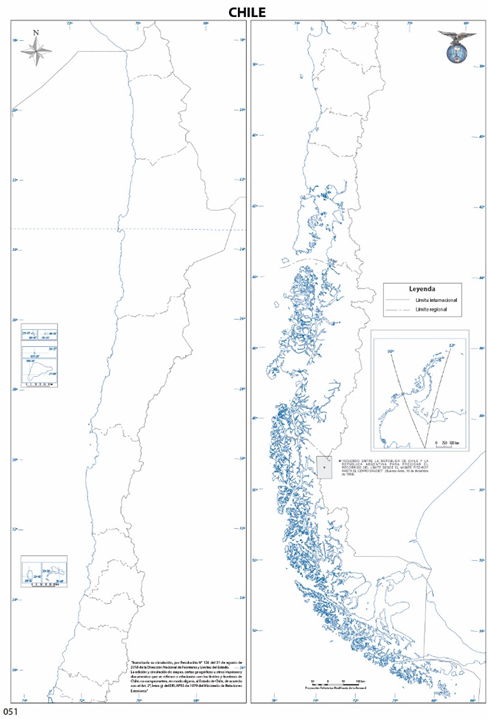 Complete la información de las regiones político-administrativas de Chile a continuación (32 puntos): Región de __________________________ capital __________________ Región de _______________________ capital ___________________ Región de _________________________ capital ______________________ Región de __________________________ capital _______________________ Región de _________________________ capital ______________________________ Región de __________________________ capital _________________________ Región ____________________________ capital _____________________________ Región del _____________________________________ capital _____________________ Región del ___________________ capital ________________ Región de __________________ capital _________________ Región del ____________________ capital ____________________________ Región de la _____________________________ capital _______________________ Región de los ______________ capital ______________________Región de los ________________________ capital _______________________________ Región de ________________________________________________________________ capital ___________________________________ Región de _________________________________ capital _________________________ Evaluación FormativaZona NaturalColorTipo de ClimaNorte GrandeAmarilloClima ÁridoNorte ChicoAnaranjadoClima SemiáridoZona CentralVerde ClaroClima Templado Mediterráneo con estación seca prolongadaZona SurVerde OscuroClima Templado LluviosoZona AustralCeleste o azulClima Fríos0 - 21VL22 - 27ML28 - 33L34 - 37TL